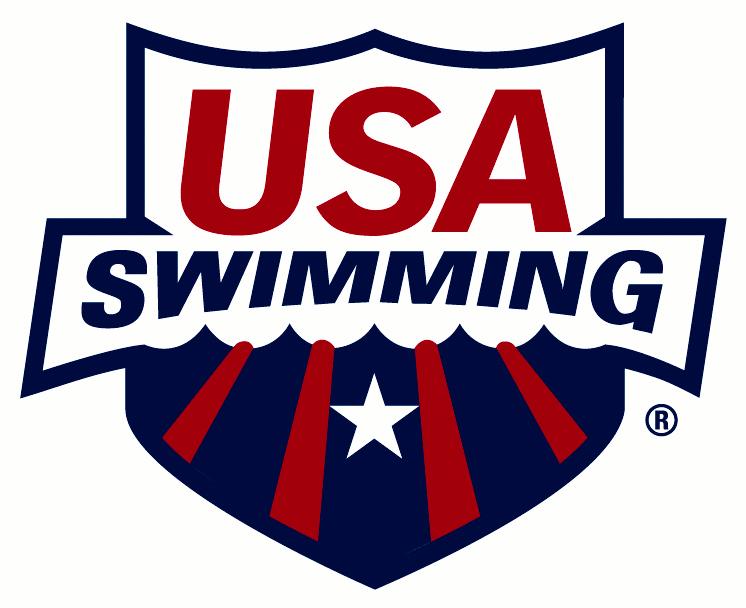 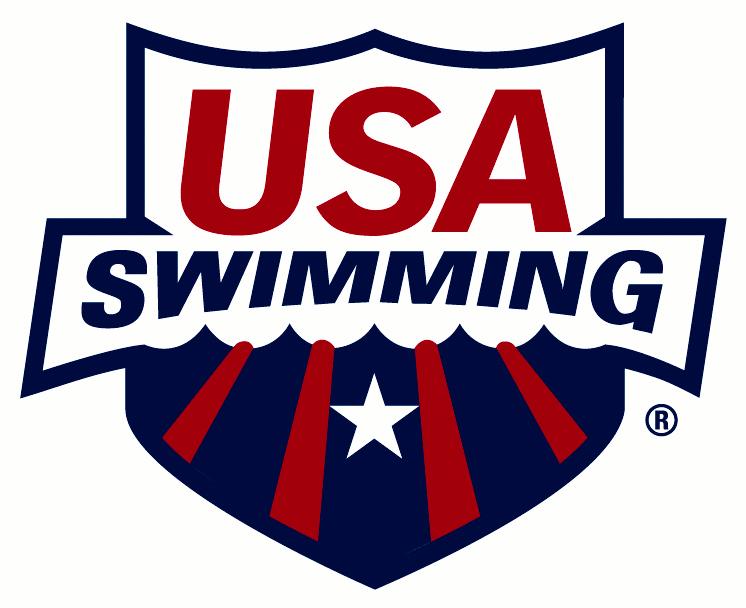 CLUB CODE:		CLUB NAME:	NAME OF OWNER/BUSINESS/LEGAL ENTITY IF DIFFERENT FROM CLUB NAME:1.		3.	2.		4.	CLUB SETTING:	  Rural	 Suburban	  UrbanPLEASE CHECK ONE:  NEW CLUB	 RENEWING CLUB(Club is defined as a group with athletes and coaches. Insurance certificate will be issued.)FIRST YEAR AS A USA SWIMMING CLUB:	NEAREST MAJOR CITY: 		CLUB WEB SITE: 	PRE-EMPLOYMENT SCREENING  By checking this box and signing below (e-signatures are acceptable), I formally acknowledge that this club is conducting pre-employment screening as required in Article 2.6.11 of the USA Swimming Corporate Bylaws, which requires all member clubs to comply with the USA Swimming Pre-Employment Screening Procedures for New Employees for all new employees who are required to be USA Swimming members under Articles 2.6.6 and 2.6.7 of the USA Swimming Corporate Bylaws.Signature:			Date:	Failure to check this box and sign this statement will result in the club application being rejected.RACING START CERTIFICATION  By checking this box and signing below (e-signatures are acceptable), I formally acknowledge that this club complies with all Racing Start Certification requirements as stated in the USA Swimming Rules & Regulations, Article 103.2.2 and maintains records for its athlete members.Head Coach Signature:			Date:	Failure to check this box and sign this statement will result in the club application being rejected.STATE CONCUSSION LAWS  By checking this box and signing below (e-signatures are acceptable), I formally acknowledge that this club is following the state concussion laws regarding training coaches and providing educational information to athletes, parents, and guardians as required.Signature:			Date:	Failure to check this box and sign this statement will result in the club application being rejected.MINOR ATHLETE ABUSE PREVENTION POLICY  By checking this box and signing below (e-signatures are acceptable), I formally acknowledge that this club has implemented the USA Swimming Minor Athlete Abuse Prevention Policy, and require all athletes, parents, coaches, and other non-athlete members of the club to review and agree to the Policy on an annual basis with such written agreement to be retained by the club.Signature:			Date:	Failure to check this box and sign this statement will result in the club application being rejected.CLUB MAILING ADDRESS with CONTACT/REPRESENTATIVE (This person will receive USA Swimming mailings and be responsible for distributing the information.)CLUB/MARKETING CONTACT/REPRESENTATIVE:	POSITION (board president, owner, coach, etc.):	ADDRESS:	CITY:		STATE:		ZIP:	HOME PHONE:		BUSINESS:			MOBILE:	FAX:		EMAIL:	PRIMARY ORGANIZATIONAL AFFILIATION, WHO OWNS THE CLUB, CLUB TAX LISTING (To register as a club, a selection must be made for Primary Organizational Affiliation, Who Owns the Club and Club Tax Listing.)CLUB’S FEDERAL TAX ID NUMBER: 										CLUB TAX LISTING
(Please list the club’s main tax listing and not the parent/booster organization’s if it is a separate entity)	Sole Proprietor						501(c)(3) Non-Profit Corporation
	Partnership						Other 501(c) Non-Profit
	LLC							Other Non-Profit Corporation
	Sub-S Corporation					Other For-Profit Corporation
	Does Not Apply Check if registered last year and there are no changes to the Primary Organizational Affiliation, Who Owns the Club and Club Tax Listing that were listed last year.PRIMARY ORGANIZATIONAL AFFILIATION(Please note the club’s primary relationship/affiliation with any one of the following organizations. Choose one only.)	Not Applicable						Private School	Boys & Girls Club					Public School/District
	College/University					Summer Club or Homeowner’s Association
	Country Club						YMCA
	Health & Fitness Club					YWCA
	Hospital						Jewish Community Center
	Park & Recreation Department				Other (Please Specify: 			)WHO OWNS THE CLUB?  Check here if club ownership has changed since prior registration.	Not Applicable						Park & Recreation Department		Boys & Girls Club					Private School	Coach Owned						Public School/District
	College/University					Summer Club or Homeowner’s Association
	Country Club						YMCA
	Health & Fitness Club					YWCA
	Hospital						Jewish Community Center
								Other (Please Specify: 			)NAME OF COACH OWNER**NAME OF COACH OWNER: 												COACH’S USA SWIMMING ID#:	***Bylaw 2.6.6: All employees, including individuals serving on the board, of USA Swimming member clubs must be non-athlete members of USA Swimming.***CLUB HAS A BOARD OF DIRECTORS OR OTHER GOVERNING BODY RESPONSIBLE FOR DAY-TO-DAY OVERSIGHT OF CLUB OPERATIONS Yes		 No. If no, please name second coach member in next section.If yes, please list the names (first, last) of board and/or governing body members (all must be non-athlete members in good standing): Add additional sheet if needed.VBylaw 2.6.12: All clubs must have either (i) at least one member coach plus a board of directors or other governing body; or (ii) at least two member coaches to ensure that there are at least two adult authorities at each member club for communication and accountability purposes.**NAME OF ADDITIONAL NON-ATHLETE COACH MEMBERNAME OF SECOND COACH MEMBER											COACH’S USA SWIMMING ID#:	Bylaw 2.6.6: All adult employees of USA Swimming member clubs must be non-athlete members of USA Swimming.*NAMES OF ADDITIONAL ADULT NON-COACHING CLUB STAFF:Please list the names (first, last) of all additional adult staff members (all must be non-athlete members in good standing): Add additional sheet if needed.LEARN TO SWIM PROGRAMDoes the club or coach own and operate a Learn to Swim Program?	  Yes	  NoIf yes, is the club a current Make a Splash Local Partner?	  Yes	  NoIf no, is the club associated with a Learn to Swim Program?	  Yes	  NoIf “yes,” please identify associated Learn to Swim Program, provide primary contact’s name, and phone number: ____________________________________________________________________________________________________FIND-A-CLUB CONTACT (To register as a club, a Find-a-Club Contact must be listed. Information will appear on the Find-A-Team page of USA Swimming’s website.)FIND-A-CLUB CONTACT:	PHONE:		EMAIL:	NJ Swimming Login Email for Website LSC website login email address :   We want clubs/admins/coaches from each team in the LSC to create and use a single Club Email for the LSC login. This email would and will only be  used for LSC purposes/login/etc. Something like “ABCSwimClubLSC@gmail” .This would ensure that Club Coaches/Admins can still enter the LSC site but not using their personal/coaching emails, rather a singular club email that can be passed down as coaching changes are made, etc.CLUB EMAIL FOR LSC WEBSITE:	HEAD COACHCOACH:	ADDRESS:	CITY:		STATE:		ZIP:	HOME PHONE:		BUSINESS:			MOBILE:	FAX:		EMAIL:	CLUB REGISTRAR / CONTACT (The individual at your club responsible for registrations and to receive info from NJ Swimming Office)CLUB REGISTRAR/ COORDINATOR:	ADDRESS:	CITY:		STATE:		ZIP:	HOME PHONE:		BUSINESS:			CELL:	FAX:		EMAIL:	SAFE SPORT COORDINATORNAME:	ADDRESS:	CITY:		STATE:		ZIP:	HOME PHONE:		BUSINESS:			MOBILE:	FAX:		EMAIL:	CLUB PRESIDENT (if applicable)CLUB PRESIDENT:	ADDRESS:	CITY:		STATE:		ZIP:	HOME PHONE:		BUSINESS:			MOBILE:	FAX:		EMAIL:	OFFICIALS COORDINATOR (The individual at your club responsible for officials, for NJS Officials Committee use to have a contact at each club for the Officials Committee to contact)OFFICIALS COORDINATOR:	ADDRESS:	CITY:		STATE:		ZIP:	HOME PHONE:		BUSINESS:			CELL:	FAX:		EMAIL:	Give your athletes a voice. The NJS Athletes Committee would like two names from each club. SENIOR ATHLETE REP (A registered athlete with your club to receive information for athletes )SENIOR ATHLETE REP:	HOME PHONE:			      CELL: 			EMAIL:			JUNIOR ATHLETE REP (A registered athlete with your club to receive information for athletes )JUNIOR ATHLETE REP:	HOME PHONE:			      CELL: 			EMAIL:			FACILITIES USED BY YOUR CLUB – LIST ALL FACILITIES (To register as a club, a facility must be listed. If additional space is needed to list facilities, use a separate sheet of paper, and attach to the application.)  Check if registered last year and there are no changes to the facilities that were listed last year.If a facility is no longer in use by the club, list the facility name and the word “Delete” (example: Nathan Natatorium – Delete).FACILITY NAME:	ADDRESS:	CITY:		STATE:		ZIP:	POOLS AT THIS FACILITY:	Pool 1:	Length: ______   Yards   Meters	Width: ______   Yards   Meters	 Indoor   Outdoor	# of Lanes: ______	# of Lanes: ______	 L-shaped pool	Pool 2:	Length: ______   Yards   Meters	Width: ______   Yards   Meters	 Indoor   Outdoor	# of Lanes: ______	# of Lanes: ______	 L-shaped poolFACILITY NAME:	ADDRESS:	CITY:		STATE:		ZIP:	POOLS AT THIS FACILITY:	Pool 1:	Length: ______   Yards   Meters	Width: ______   Yards   Meters	 Indoor   Outdoor	# of Lanes: ______	# of Lanes: ______	 L-shaped pool	Pool 2:	Length: ______   Yards   Meters	Width: ______   Yards   Meters	 Indoor   Outdoor	# of Lanes: ______	# of Lanes: ______	 L-shaped poolFACILITY NAME:	ADDRESS:	CITY:		STATE:		ZIP:	POOLS AT THIS FACILITY:	Pool 1:	Length: ______   Yards   Meters	Width: ______   Yards   Meters	 Indoor   Outdoor	# of Lanes: ______	# of Lanes: ______	 L-shaped pool	Pool 2:	Length: ______   Yards   Meters	Width: ______   Yards   Meters	 Indoor   Outdoor	# of Lanes: ______	# of Lanes: ______	 L-shaped poolFACILITY NAME:	ADDRESS:	CITY:		STATE:		ZIP:	POOLS AT THIS FACILITY:	Pool 1:	Length: ______   Yards   Meters	Width: ______   Yards   Meters	 Indoor   Outdoor	# of Lanes: ______	# of Lanes: ______	 L-shaped pool	Pool 2:	Length: ______   Yards   Meters	Width: ______   Yards   Meters	 Indoor   Outdoor	# of Lanes: ______	# of Lanes: ______	 L-shaped poolPLEASE PRINT THIS FORM OUT, FILL IT OUT COMPLETELY AND RETURN TO THE NJ SWIM OFFICE EITHER ONLINE WITH PAYMENT OR IN THE MAIL WITH A CHECK.$75 ON/BEFORE SEPTEMBER 30TH$150 AFTER OCTOBER 1ST.To upload and pay online please click this link < Club Application/Payment >ORPrint – fill -out and mail to the NJ Swim Office with check If any of the above information changes, please submit changes on form to the NJ Swim Office, NJSwimOffice@gmail.com(For LSC Office Use Only)REGISTRATION DATE AND TYPEREGISTRATION DATE:	PLEASE CHECK ONE:  YEAR-ROUND CLUB	  SEASON 1 CLUB	  SEASON 2 CLUBNJ SWIMMING * 1933 RT 35 STE 105 PMB 340 * WALL * NJ * 07719.